 КОРИЦАУНИВЕРЗИТЕТ У ПРИШТИНИПРИРОДНО-МАТЕМАТИЧКИ ФАКУЛТЕТОдсек за __________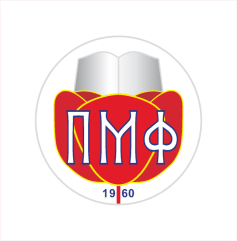 Име Средње слово. ПрезимеНАСЛОВ ЗАВРШНОГ РАДАзавршни радКосовска Митровица, 2016.прва унутрашња странаУНИВЕРЗИТЕТ У ПРИШТИНИПРИРОДНО-МАТЕМАТИЧКИ ФАКУЛТЕТОдсек за __________НАСЛОВ ЗАВРШНОГ РАДАзавршни радКосовска Митровица, јун 2016. годинедруга унутрашња странаМенторПроф. др Име ПрезимеКандидат:Име Средње слово. Презиме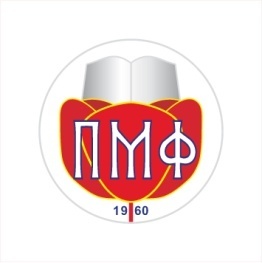 Универзитет у ПриштиниПриродно-математички факултет Косовска МитровицаКЉУЧНА ДОКУМЕНТАЦИЈСКА ИНФОРМАЦИЈАВрста рада, ВР:Врста рада, ВР:завршни радАутор, АУ:Аутор, АУ:име и презимеМентор, МН:Ментор, МН:име и презиме (без титуле)Наслов рада, НР:Наслов рада, НР:Језик публикације, ЈП:Језик публикације, ЈП:српскиЗемља публиковања, ЗП:Земља публиковања, ЗП:СрбијаУже географско подручје, УГП:Уже географско подручје, УГП:АП Косово и МетохијаГодина, ГО:Година, ГО:2016.Место и адреса, МА:Место и адреса, МА:Косовска Митровица, Лоле Рибара 29Физички опис рада, ФО:
(поглавља/страна/цитата/табела/слика/графика/прилога)Физички опис рада, ФО:
(поглавља/страна/цитата/табела/слика/графика/прилога)поглавља__; страна__; цитата__; табела__; слика__; графика__; прилога__; итд.Научна област, НО:Научна област, НО:географијаНаучна дисциплина, НД:Научна дисциплина, НД:картографијаПредметна одредница/Кључне речи, ПО:Предметна одредница/Кључне речи, ПО:навестиЧува се, ЧУ:Чува се, ЧУ:библиотекаВажна напомена, ВН:Важна напомена, ВН:нпр. уколико је рад рађен ван факултета (у лабораторији)Извод, ИЗИзвод, ИЗДатум прихватања теме, ДП:Датум прихватања теме, ДП:датум прихватања теме на већу ОдсекаДатум одбране, ДО:Датум одбране, ДО:уписује се накнадно рукомЧланови комисије, КО:Председник, члан:уписује се накнадно рукомЧланови комисије, КО:Члан:уписује се накнадно рукомЧлан, Менторуписује се накнадно руком